DOCUMENTS A REMETTRE AU NOTAIRE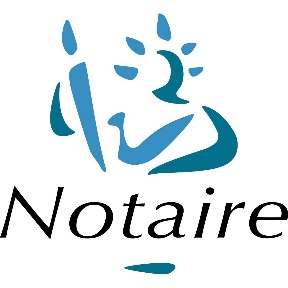 BAIL PROFESSIONNEL OU COMMERCIALCONCERNANT LE BAILLEUR□ Si personne physique : livret de famille – contrat de mariage – carte d’identité□ Si personne morale : Copie des statuts à jours – extrait K-BIS de moins de 3 mois – pouvoirs du gérant□ Titre de propriété du local mis en location□ Règlement de copropriété et ses modificatifs si le bien loué dépend du régime de la copropriété□ Montant du loyer (bien spécifié si option ou non pour la TVA) et modalité de paiement□ Montant du dépôt de garantie□ Diagnostics techniques (voir tableau au verso)□ Charge de la taxe foncière□ Inventaire des charges et impôts, taxes redevances liés au bail, avec précision de la répartition entre le bailleur et le locataire□ Budget prévisionnel des travaux devant être réalisés et récapitulatif des travaux réalisés au cours des 3 dernière années□ Etat des lieuxCONCERNANT LE LOCATAIRE : □ Si personne physique : livret de famille – contrat de mariage – carte d’identité□ Si personne morale : copie des statuts à jours – extrait K-BIS de moins de 3 mois – pouvoirs du gérant□ Extrait d’immatriculation au Registre des métiers ou au Registre du Commerce et des Sociétés, si indépendantEtude de Me Laëtitia MIGNUCCI-FAVIER- 91 Bis Boulevard Michel Perret- 38210 TULLINSTél : 04.76.66.36.80 – etude.38174@notaires.frEtude de Me Laëtitia MIGNUCCI-FAVIER- 91 Bis Boulevard Michel Perret- 38210 TULLINSTél : 04.76.66.36.80 – etude.38174@notaires.frNom-PrénomsAdresseAdresse du bien louéBailleurLocataireDiagnosticsType de bienAnnée de constructionDurée de validitéAMIANTEMaison et AppartementAvant le 1er juillet 1997● Si négatif, illimité (si diagnostics fait après 2013)●Si positif, selon les résultats du rapportDPE : Diagnostic de Performance EnergétiqueMaison et AppartementQuel que soit l’année de construction10 ansERNT : Etat des Risques Naturels, Miniers et TechnologiquesMaison, Appartement et TerrainQuel que soit l’année de construction6 mois